Part 2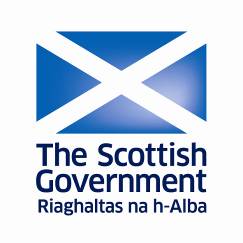 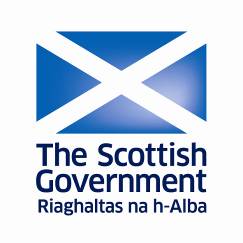 Independent Advocacy – Guide for CommissionersRESPONDENT INFORMATION FORMPlease Note this form must be returned with your response to ensure that we handle your response appropriately1. Name/OrganisationOrganisation NameTitle  	Mr 	   Ms    Mrs 	   Miss    Dr 	       Please tick as appropriateSurnameForename2. Postal Address3. Permissions - I am responding as…Draft Advocacy Guide for CommissionersConsultation questions1. Since the publication of the Guide for Commissioners by SIAA in 2010 there have been several developments.  For example the publication of the NHS Healthcare Quality Strategy in 2010; the introduction of the Patient Rights (Scotland) Act 2011; the publication of the Patients Charter of Rights and Responsibilities in October 2012; publication of the Carers and Young Strategy in 2010, and the provision of joint Scottish Government and COSLA Guidance on Procurement of Support and Care Services in 2010.  2.  The guide has been updated to incorporate these and other relevant developments.   3.  Sections 5 and 6 of the Guide explain commissioner’s statutory responsibilities under the Mental Health (Care and Treatment) Act 2003 which are further explained in the Code of Practice Volume 1.   Based on the definition taken from the legislation the guide provides the following Principles and Standards for Independent Advocacy: Principle 3 Independent advocacy is as free as it can be from conflicts of interest. Standard 3.1 - Independent advocacy providers cannot be involved in the welfare, care or provision of other services to the individual for which it is providing advocacy.  Standard 3.2 - Independent advocacy should be provided by an organisation whose sole role is independent advocacy or whose other tasks either complement, or do not conflict with, the provision of independent advocacy.Standard 3.3 – Independent advocacy looks out for and minimises conflicts of interestPlease note:Standards 3.1 and 3.2 associated with Principle 3 above reflect the definition of independent advocacy in the Mental Health Act (Care & Treatment) (Scotland) Act 2003 and differ from the standards used by the advocacy movement in the SIAA Principles and Standards.  The remaining Principles and Standards i.e. Principles 1, 2 and 4 and the associated standards set out in Appendix 1 are consistent with the Principles and Standards given in the SIAA Principles and Standards.Question 1:  Are you content with the level of detail given in relation to the statutory responsibilities and that the information is clear?                                                                                                                                                                             Yes                  No    If no, what additional information do you think should be included?4.     Section 10 covers commissioning of independent advocacy.  This is a much shorter section than in the previous guide as it refers to the Guidance on the procedures for Procurement of Care and Support Services given in the joint Scottish Government and COSLA guidance issued in 2010 and available at:  http://www.scotland.gov.uk/Resource/Doc/324602/0104497.pdf.  Question 2:  Are you content that the level of detail given in Section 10 on the Commissioning of Independent Advocacy is appropriate?                                                                                                     Yes                  No    If not, why not?5.   Both commissioners and the advocacy groups have a responsibility to ensure that the advocacy being provided is of good quality and is effective.   Section 12 of the guide covers Monitoring and Evaluation and mostly reflects the arrangements currently set out in the 2010 guidance.  However we understand that the cost of independent evaluations is high and is not always undertaken.  In relation to this we are currently exploring a pilot for evaluation of advocacy projects with the SIAA.  This will involve the recruitment of independent sessional evaluators to undertake evaluations based on the Principles and Standards within this guide over an 18 month period.  SIAA will facilitate the appointment and training of the evaluators.  The report of the evaluation will be prepared by the evaluators and will go to the commissioners and the advocacy group.  The SIAA will be in a position to offer support to the advocacy group in the event that improvements are required.    An evaluation of the pilot will be conducted prior to any decision on whether to proceed with this model. The evaluations will not be restricted to SIAA member organisations.Question 3:  Would you support a programme of evaluations based on the pilot model of evaluation set out at 5 above?                                                                                                       Yes                  No    If not, why not?6.     Examples of situations that can potentially cause a conflict of interest which might impact on the person receiving the advocacy support, the advocate, the advocacy organisation or a service provider have been included at Appendix 2.Question 4.    Do you think it is useful to highlight situations (such as those given in Appendix 2) that commissioners should be mindful of in order that consideration is given to how these would be avoided/handled/resolved?    							Yes                  No    Are there any others you would add/remove?We would welcome your thoughts on what the impact of each of these situations would be and also your views on what action should be taken to minimise conflict.  We will consider he responses and add as part of the guidance.  7. The layout of the guide has been changed to provide information and direct links to a list of relevant policy and guidance documents in Appendix 3.  Question 5:    Do you find the information on additional reference material/useful links in Appendix 3 helpful?  							Yes                  No    Are there any others you would add?Are there any you would remove?	General CommentsWe would welcome any further general comments you may wish to offer here.We are grateful for your response.  Thank you.Postcode           Phone      Email      IndividualIndividualIndividualIndividual/Group/OrganisationGroup/OrganisationGroup/OrganisationGroup/OrganisationPlease tick as appropriatePlease tick as appropriatePlease tick as appropriatePlease tick as appropriatePlease tick as appropriate(a)Do you agree to your response being made available to the public (in Scottish Government library and/or on the Scottish Government web site)?Please tick as appropriate     Yes    No	Do you agree to your response being made available to the public (in Scottish Government library and/or on the Scottish Government web site)?Please tick as appropriate     Yes    No	Do you agree to your response being made available to the public (in Scottish Government library and/or on the Scottish Government web site)?Please tick as appropriate     Yes    No	Do you agree to your response being made available to the public (in Scottish Government library and/or on the Scottish Government web site)?Please tick as appropriate     Yes    No	Do you agree to your response being made available to the public (in Scottish Government library and/or on the Scottish Government web site)?Please tick as appropriate     Yes    No	Do you agree to your response being made available to the public (in Scottish Government library and/or on the Scottish Government web site)?Please tick as appropriate     Yes    No	(c)The name and address of your organisation will be made available to the public (in the Scottish Government library and/or on the Scottish Government web site).The name and address of your organisation will be made available to the public (in the Scottish Government library and/or on the Scottish Government web site).The name and address of your organisation will be made available to the public (in the Scottish Government library and/or on the Scottish Government web site).The name and address of your organisation will be made available to the public (in the Scottish Government library and/or on the Scottish Government web site).The name and address of your organisation will be made available to the public (in the Scottish Government library and/or on the Scottish Government web site).The name and address of your organisation will be made available to the public (in the Scottish Government library and/or on the Scottish Government web site).(b)Where confidentiality is not requested, we will make your responses available to the public on the following basisWhere confidentiality is not requested, we will make your responses available to the public on the following basisWhere confidentiality is not requested, we will make your responses available to the public on the following basisWhere confidentiality is not requested, we will make your responses available to the public on the following basisWhere confidentiality is not requested, we will make your responses available to the public on the following basisWhere confidentiality is not requested, we will make your responses available to the public on the following basisAre you content for your response to be made available?Are you content for your response to be made available?Are you content for your response to be made available?Are you content for your response to be made available?Are you content for your response to be made available?Are you content for your response to be made available?Please tick ONE of the following boxesPlease tick ONE of the following boxesPlease tick ONE of the following boxesPlease tick ONE of the following boxesPlease tick ONE of the following boxesPlease tick ONE of the following boxesPlease tick as appropriate    Yes    NoPlease tick as appropriate    Yes    NoPlease tick as appropriate    Yes    NoPlease tick as appropriate    Yes    NoPlease tick as appropriate    Yes    NoPlease tick as appropriate    Yes    NoYes, make my response, name and address all availableYes, make my response, name and address all availableYes, make my response, name and address all availableYes, make my response, name and address all availableYes, make my response, name and address all availableorYes, make my response available, but not my name and addressYes, make my response available, but not my name and addressYes, make my response available, but not my name and addressYes, make my response available, but not my name and addressYes, make my response available, but not my name and addressorYes, make my response and name available, but not my addressYes, make my response and name available, but not my addressYes, make my response and name available, but not my addressYes, make my response and name available, but not my addressYes, make my response and name available, but not my address(d)We will share your response internally with other Scottish Government policy teams who may be addressing the issues you discuss. They may wish to contact you again in the future, but we require your permission to do so. Are you content for Scottish Government to contact you again in relation to this consultation exercise?		Please tick as appropriate		  Yes		NoWe will share your response internally with other Scottish Government policy teams who may be addressing the issues you discuss. They may wish to contact you again in the future, but we require your permission to do so. Are you content for Scottish Government to contact you again in relation to this consultation exercise?		Please tick as appropriate		  Yes		NoWe will share your response internally with other Scottish Government policy teams who may be addressing the issues you discuss. They may wish to contact you again in the future, but we require your permission to do so. Are you content for Scottish Government to contact you again in relation to this consultation exercise?		Please tick as appropriate		  Yes		NoWe will share your response internally with other Scottish Government policy teams who may be addressing the issues you discuss. They may wish to contact you again in the future, but we require your permission to do so. Are you content for Scottish Government to contact you again in relation to this consultation exercise?		Please tick as appropriate		  Yes		NoWe will share your response internally with other Scottish Government policy teams who may be addressing the issues you discuss. They may wish to contact you again in the future, but we require your permission to do so. Are you content for Scottish Government to contact you again in relation to this consultation exercise?		Please tick as appropriate		  Yes		NoWe will share your response internally with other Scottish Government policy teams who may be addressing the issues you discuss. They may wish to contact you again in the future, but we require your permission to do so. Are you content for Scottish Government to contact you again in relation to this consultation exercise?		Please tick as appropriate		  Yes		NoWe will share your response internally with other Scottish Government policy teams who may be addressing the issues you discuss. They may wish to contact you again in the future, but we require your permission to do so. Are you content for Scottish Government to contact you again in relation to this consultation exercise?		Please tick as appropriate		  Yes		NoWe will share your response internally with other Scottish Government policy teams who may be addressing the issues you discuss. They may wish to contact you again in the future, but we require your permission to do so. Are you content for Scottish Government to contact you again in relation to this consultation exercise?		Please tick as appropriate		  Yes		NoWe will share your response internally with other Scottish Government policy teams who may be addressing the issues you discuss. They may wish to contact you again in the future, but we require your permission to do so. Are you content for Scottish Government to contact you again in relation to this consultation exercise?		Please tick as appropriate		  Yes		NoWe will share your response internally with other Scottish Government policy teams who may be addressing the issues you discuss. They may wish to contact you again in the future, but we require your permission to do so. Are you content for Scottish Government to contact you again in relation to this consultation exercise?		Please tick as appropriate		  Yes		NoWe will share your response internally with other Scottish Government policy teams who may be addressing the issues you discuss. They may wish to contact you again in the future, but we require your permission to do so. Are you content for Scottish Government to contact you again in relation to this consultation exercise?		Please tick as appropriate		  Yes		NoWe will share your response internally with other Scottish Government policy teams who may be addressing the issues you discuss. They may wish to contact you again in the future, but we require your permission to do so. Are you content for Scottish Government to contact you again in relation to this consultation exercise?		Please tick as appropriate		  Yes		NoWe will share your response internally with other Scottish Government policy teams who may be addressing the issues you discuss. They may wish to contact you again in the future, but we require your permission to do so. Are you content for Scottish Government to contact you again in relation to this consultation exercise?		Please tick as appropriate		  Yes		NoWe will share your response internally with other Scottish Government policy teams who may be addressing the issues you discuss. They may wish to contact you again in the future, but we require your permission to do so. Are you content for Scottish Government to contact you again in relation to this consultation exercise?		Please tick as appropriate		  Yes		No